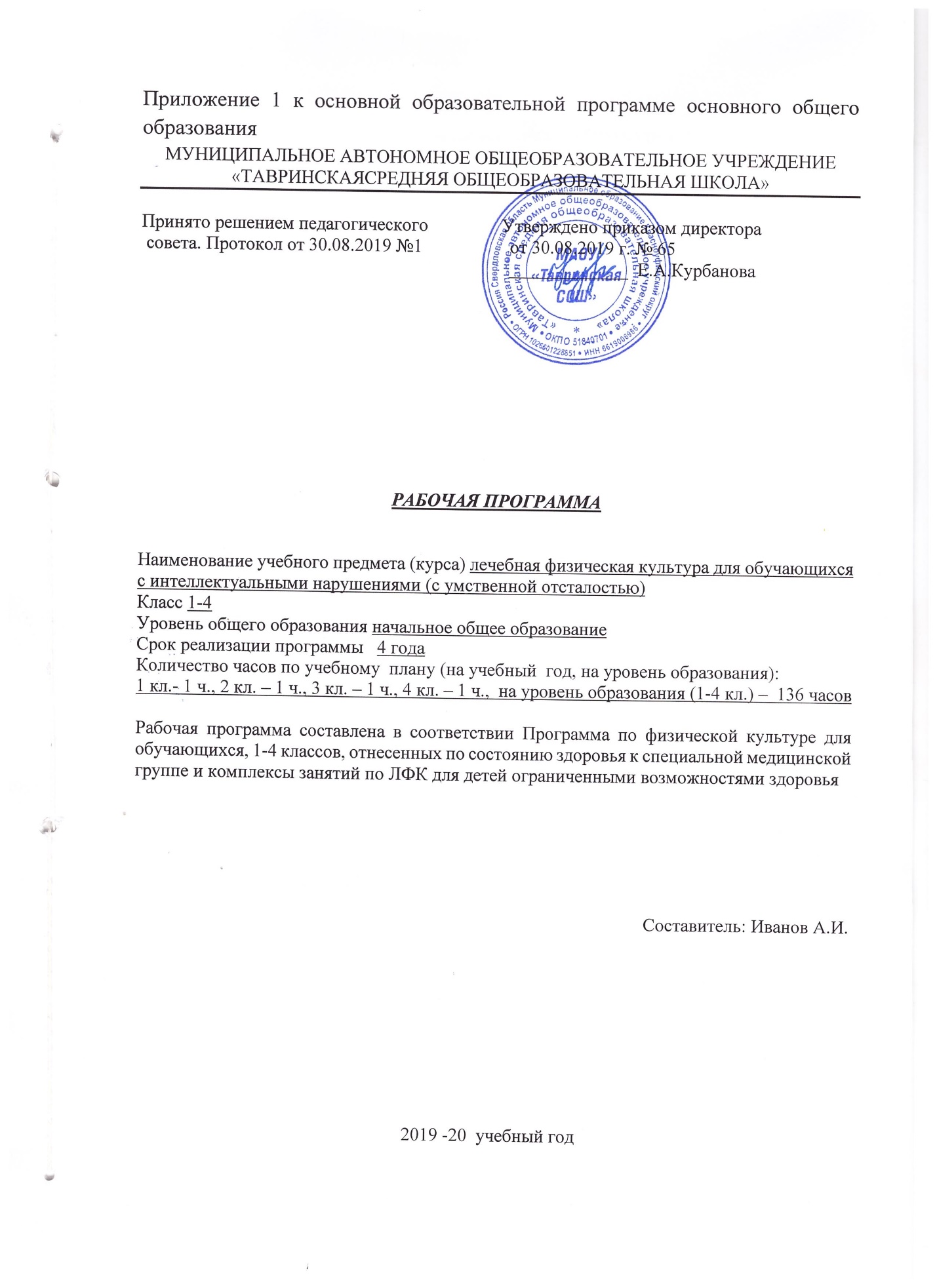 Планируемые результаты освоения учебного предмета:Требования к уровню подготовки:Обучающиеся должны знать:1.Назначение и строение позвоночника, значение правильного питания и здорового образа жизни для здоровья человека; иметь представление о механизме лечебного действия упражнений, классического массажа.Значение лечебной гимнастики в укреплении здоровья детей, правила ортопедического режима ( не поднимать и не носить тяжести, книги носить в ранце за спиной, не прыгать с высоты, спать на жесткой постели с маленькой подушкой, правильно сидеть, чаще менять позы при выполнении домашнего задания.Обучающиеся должны уметь:1.Упражнения для развития силы в парах, оказывая помощь и сопротивление, длительное время (до 1 минуты и больше) удерживать статические позы; выполнять упражнения для расслабления мышц и укрепления нервной системы. Проверять осанку у стены, соблюдать симметрию положения тела при выполнении упражнений, ходить с предметом на голове, выполняя различные задания; отжиматься от скамейки, от пола (на коленях); выполнять упражнения для развития гибкостиОСНОВНОЕ СОДЕРЖАНИЕ ОБУЧЕНИЯКурс предусматривает изучение следующих разделов: упражнение на формирование навыка правильной осанки, упражнение на развитие гибкости, обучение правильному дыханию, развитие выносливости, развитие координации движений, профилактика плоскостопия, упражнение на расслабление мышц.Особенность изучаемого  курса:  состоит  в том,  что  программа составлена на основе  знаний  о физическом  развитии   и подготовленности,  психофизических   и интеллектуальных  возможностей детей  с ограниченными возможностями здоровья 6-10 лет.Назначения школьников в специальную медицинскую группу осуществляется после углубленного осмотра, ежегодно проводимого в соответствии с действующей инструкцией о врачебном контроле за обучающими.Занятия ЛФК направлены:- на коррекцию наиболее распространенных дефектов (нарушение осанки, походки, слабость мышц брюшного пресса, туловища, конечностей);- на развитие координационных способностей учеников, их уровень тренированности, способов выполнения упражнений (активно, с помощью, пассивно);- на коррекцию и компенсацию недостатков физического развития (нарушения осанки, плоскостопие, отставание в росте, в массе тела, дисплазии и т.д.);- на коррекцию нарушений в движениях (нарушение координации, ориентировки в пространстве, точность в движении, равновесия и т.д.);- на устранение недостатков в развитии двигательных и иных качеств (силы, быстроты, ловкости, выносливости, гибкости, прыгучести и т.д.);- на формирование здорового образа жизни и дальнейшей социализации.Занятия лечебной физкультурой дают возможность учащимся компенсировать недостатки физического развития.Лечебная физическая культура способствует стабилизации заболевания и предупреждению    его возможного прогрессирования, восстановлению координации ряда органов и систем, нормализует целостную реакцию детского организма на физические упражнения, создает наилучшие условия для повышения физической работоспособности.Физические упражнения являются действенным средством предупреждения нарушений опорно-двигательного аппарата: сутулости, плоскостопия, сколиозов. Назначения школьников в специальную медицинскую группу осуществляется после углубленного осмотра, ежегодно проводимого в соответствии с действующей инструкцией о врачебном контроле за обучающимися.Тематический план (1,2,3,4 классы).1 класс2 класс3 класс4 классТребование к знаниям и умениямОбучающиеся должны знать:1.Назначение и строение позвоночника, значение правильного питания и здорового образа жизни для здоровья человека; иметь представление о механизме лечебного действия упражнений, классического массажа.Обучающиеся должны уметь:1.Упражнения для развития силы в парах, оказывая помощь и сопротивление, длительное время (до 1 минуты и больше) удерживать статические позы; выполнять упражнения для расслабления мышц и укрепления нервной системыТребование к знаниям и умениямОбучающиеся должны знать:1.Значение лечебной гимнастики в укреплении здоровья детей, правила ортопедического режима ( не поднимать и не носить тяжести, книги носить в ранце за спиной, не прыгать с высоты, спать на жесткой постели с маленькой подушкой, правильно сидеть, чаще менять позы при выполнении домашнего задания.Обучающиеся должны уметь:1. Проверять осанку у стены, соблюдать симметрию положения тела при выполнении упражнений, ходить с предметом на голове, выполняя различные задания; отжиматься от скамейки, от пола (на коленях); выполнять упражнения для развития гибкости.Рабочая программа по ЛФК подготовительный,(1-4 классы).Пояснительная записка.Программа по групповым коррекционным занятиям «ЛФК» являются неотъемлемой частью системы по физическому развитию в специальной (коррекционной) школе VIII вида.Настоящая  программа составлена на 34 часа(1 час в неделю) для 2-4 класса и на 32 часа в подготовительном,1 классе в  соответствии с учебным планом школы и рассчитана  на  4 года обучения. В основу данной программы положена " Программа по физической культуре для обучающихся,1-4 классов, отнесенных по состоянию здоровья к специальной медицинской группе и комплексы занятий по ЛФК для детей ограничениями возможностями   здоровья. Цель программы: овладение обучающимися основ лечебной физической культуры, слагаемыми которой являются: поддержание оптимального уровня здоровья данной категории детей, овладение знаниями в области ЛФК и осуществление оздоровительной деятельности освоенными способами и умениями.Для достижения этой цели предполагается решение следующих задач:- Формировать у обучающихся устойчивую мотивацию  на здоровый образ жизни и выздоровление.      - Дать школьникам знания о правильной осанке, значении и функциях позвоночника, о нормах и соблюдении ортопедического режима, об охране своего здоровья.      - Формировать потребность и умения систематически самостоятельно заниматься лечебной гимнастикой, сознательно применяя ее с целью коррекции физического развития.      -Содействовать воспитанию нравственных и волевых качеств, развитию психических процессов и свойств личности детей с отклонениями здоровья.Курс предусматривает изучение следующих разделов: упражнение на формирование навыка правильной осанки, упражнение на развитие гибкости, обучение правильному дыханию, развитие выносливости, развитие координации движений, профилактика плоскостопия, упражнение на расслабление мышц.Особенность изучаемого  курса:  состоит  в том,  что  программа составлена на основе  знаний  о физическом  развитии   и подготовленности,  психофизических   и интеллектуальных  возможностей детей  с ограниченными возможностями здоровья 6-10 лет.Назначения школьников в специальную медицинскую группу осуществляется после углубленного осмотра, ежегодно проводимого в соответствии с действующей инструкцией о врачебном контроле за обучающими.Занятия ЛФК направлены:- на коррекцию наиболее распространенных дефектов (нарушение осанки, походки, слабость мышц брюшного пресса, туловища, конечностей);- на развитие координационных способностей учеников, их уровень тренированности, способов выполнения упражнений (активно, с помощью, пассивно);- на коррекцию и компенсацию недостатков физического развития (нарушения осанки, плоскостопие, отставание в росте, в массе тела, дисплазии и т.д.);- на коррекцию нарушений в движениях (нарушение координации, ориентировки в пространстве, точность в движении, равновесия и т.д.);- на устранение недостатков в развитии двигательных и иных качеств (силы, быстроты, ловкости, выносливости, гибкости, прыгучести и т.д.);- на формирование здорового образа жизни и дальнейшей социализации.Занятия лечебной физкультурой дают возможность учащимся компенсировать недостатки физического развития.Лечебная физическая культура способствует стабилизации заболевания и предупреждению    его возможного прогрессирования, восстановлению координации ряда органов и систем, нормализует целостную реакцию детского организма на физические упражнения, создает наилучшие условия для повышения физической работоспособности.Физические упражнения являются действенным средством предупреждения нарушений опорно-двигательного аппарата: сутулости, плоскостопия, сколиозов. Назначения школьников в специальную медицинскую группу осуществляется после углубленного осмотра, ежегодно проводимого в соответствии с действующей инструкцией о врачебном контроле за обучающимися.Формы контроля:При педагогических наблюдениях, которые осуществляются в течение всего курса, отмечаются основные знания, умения, навыки и личностные качества, приобретенные учащимися в период обучения. При повторении и закреплении обучающимися материала используются формы контроля: устные ответы, показ упражнений.Эффективность оздоровления, уровень состояния здоровья учащихся помогает определить медицинский контроль. Медицинский специалист проводит периодический контроль  коррекции осанки учащихся – 2 раза в год, дает рекомендации учителю ЛФК. №Наименование разделакласскласскласскласс12341.Вводное занятие11112.Упражнение на формирования правильной осанки.121212123.Упражнение для коррекции и профилактики плоскостопия.121212144.Упражнения на дыхание7999 Всего часов Всего часов32343434№ Название раздела, темыКол-во часов№ Название раздела, темыКол-во часов1    Вводное занятие.1Упражнения наформирование  правильной осанки.Упражнения наформирование  правильной осанки.121Упражнение стоя на месте (вытягивание рук вперед, вверх).12Упражнение стоя у стены.13Выпрямление корпуса со сведением лопаток.14Круговые движения руками назад.15Наклон корпуса вперед с прямой спиной.16Наклоны корпуса вправо-влево.17Упражнение с гимнастической палкой(приседание).18Упражнение с гимнастической палкой (поднимание палки вверх).19Упражнение лежа на спине (попеременное поднимание ног вперед).110Упражнение лежа на животе (разгибание корпуса).111Упражнение с гимнастической палкой(приседание).112Упражнение лежа на спине (попеременное поднимание ног вперед).1Упражнения для коррекции и  профилактики плоскостопияУпражнения для коррекции и  профилактики плоскостопия121Ходьба по одной линии высока на носках.1Перекаты на с пяток на носки и обратно.13Поднимание мелких предметов с пола пальцами ног.14Упражнение (велосипед).15Упражнение лежа на спине (перекаты палки.)16Ходьба по палке.17Ходьба перекатом с пятки на носок.18Упражнение лежа на полу.19Упражнение лежа на полу.110Упражнение лежа на полу.111Упражнения сидя на полу без предметов.112Упражнение сидя на полу без предметов.113Упражнение сидя на полу с предметами.114Упражнение сидя на полу с предметами.1Упражнение на дыхание71Руки в стороны. На вдохе захлестнуть себя руками, коснувшись пальцами лопаток, на выдохе развести руки.12Глубокий вдох. На паузе медленно присесть и встать. Выдох.  13Брюшной и грудной тип дыхания.14Руки на поясе.  На вдохе медленно  и глубоко присесть, на выдохе медленно выпрямиться.15Руки выпрямлены над головой, пальцы сплетены - вдох. На вдохе, сгибая и опуская руки мимо лица, груди, живота, наклоняться (ноги прямые) под прямым углом. Медленно выпрямляясь - выдох.16Руки в стороны. На вдохе захлестнуть себя руками, коснувшись пальцами лопаток, на выдохе развести руки.17Глубокий вдох. На паузе медленно присесть и встать. Выдох.  1№ Название раздела, темыКол-во часов№ Название раздела, темыКол-во часов1    Вводное занятие.1Упражнения наформирование  правильной осанки.Упражнения наформирование  правильной осанки.122Упражнение стоя на месте (вытягивание рук вперед, вверх).13Упражнение стоя у стены.14Выпрямление корпуса со сведением лопаток.15Круговые движения руками назад.16Наклон корпуса вперед с прямой спиной.17Наклоны корпуса вправо-влево.18Упражнение с гимнастической палкой(приседание).19Упражнение с гимнастической палкой (поднимание палки вверх).110Упражнение лежа на спине (попеременное поднимание ног вперед).111Упражнение лежа на животе (разгибание корпуса).112Упражнение с гимнастической палкой(приседание).113Упражнение лежа на спине (попеременное поднимание ног вперед).1Упражнения для коррекции и  профилактики плоскостопияУпражнения для коррекции и  профилактики плоскостопия1214Ходьба по одной линии высока на носках.115Перекаты на с пяток на носки и обратно.116Поднимание мелких предметов с пола пальцами ног.117Упражнение (велосипед).118Упражнение лежа на спине (перекаты палки.)119Ходьба по палке.120Ходьба перекатом с пятки на носок.121Упражнение лежа на полу.122Упражнение лежа на полу.123Упражнение лежа на полу.124Упражнения сидя на полу без предметов.125Упражнение сидя на полу без предметов.126Упражнение сидя на полу с предметами.127Упражнение сидя на полу с предметами.1Упражнение на дыхание728Руки в стороны. На вдохе захлестнуть себя руками, коснувшись пальцами лопаток, на выдохе развести руки.129Руки на поясе.  На вдохе медленно  и глубоко присесть, на выдохе медленно выпрямиться.130Брюшной и грудной тип дыхания.131Глубокий вдох. Задержать дыхание и на паузе медленно поднять прямые руки в стороны, соединить ладонями перед грудью, затем за спиной. Опустив руки, выдох.132Глубокий вдох. На паузу - круговые движения руками вперед и назад (по одному движению в каждую сторону). Выдох.133Глубокий вдох. На паузе, поднимаясь на носках, поднять прямые руки через стороны вверх, вернуться в исходное положение.134Упражнения для тренировки дыхательных мышц, для восстановления дыхания.1№ Название раздела, темыКол-во часов№ Название раздела, темыКол-во часов1    Вводное занятие.1Упражнения наформирование  правильной осанки.Упражнения наформирование  правильной осанки.122Висы на гимнастической стенке.13Основные исходные положения. Ходьба на носках. Комплекс упражнений для формирования правильной осанки №114Упражнения на равновесие. Виды ходьбы.15Ходьба по гимнастической скамейке.16Ходьба с предметом на голове.17Ходьба по ориентирам.18Упражнение с гимнастической палкой(приседание).19Ходьба по ориентирам без предметов в руках.110Упражнение лежа на спине (попеременное поднимание ног вперед).111Лазание по гимнастической скамейке.112Упражнение с гимнастической палкой(приседание).113Упражнение лежа на спине (попеременное поднимание ног вперед).1Упражнения для коррекции и  профилактики плоскостопияУпражнения для коррекции и  профилактики плоскостопия1414Ходьба по одной линии высока на носках.115Перекаты на с пяток на носки и обратно.116Поднимание мелких предметов с пола пальцами ног.117Упражнение (мельница).118Упражнение лежа на спине (перекаты палки.)119Ходьба по палке.120Ходьба перекатом с пятки на носок.121Упражнение лежа на полу.122Упражнение лежа на полу (гимнастические палки).123Упражнение лежа на полу (скакалки).124Упражнения сидя на полу без предметов.125Упражнение сидя на полу без предметов.126Упражнение сидя на полу с предметами (малые мячи).127Упражнение сидя на полу ( скакалки).1Упражнение на дыхание728Руки в стороны. На вдохе захлестнуть себя руками, коснувшись пальцами лопаток, на выдохе развести руки.129 Глубокий вдох. Задержать дыхание и на паузе медленно поднять прямые руки в стороны, соединить ладонями перед грудью, затем за спиной. Опустив руки, выдох.130Брюшной и грудной тип дыхания.131Глубокий вдох. На паузе медленно присесть и встать. Выдох.  132Руки выпрямлены над головой, пальцы сплетены - вдох. На вдохе, сгибая и опуская руки мимо лица, груди, живота, наклоняться (ноги прямые) под прямым углом. Медленно выпрямляясь - выдох.133Глубокий вдох. На паузе, поднимаясь на носках, поднять прямые руки через стороны вверх, вернуться в исходное положение.134Руки на поясе.  На вдохе медленно  и глубоко присесть, на выдохе медленно выпрямиться.1№ Название раздела, темыКол-во часов№ Название раздела, темыКол-во часов1    Вводное занятие.1Упражнения наформирование  правильной осанки.Упражнения наформирование  правильной осанки.122Висы на гимнастической стенке.13Основные исходные положения. Ходьба на носках. Комплекс упражнений для формирования правильной осанки №114Упражнения на равновесие. Виды ходьбы.15Ходьба по гимнастической скамейке.16Ходьба с предметом на голове.17Ходьба по ориентирам.18Упражнение с гимнастической палкой(приседание).19Ходьба по ориентирам без предметов в руках.110Упражнение лежа на спине (попеременное поднимание ног вперед).111Лазание по гимнастической скамейке.112Упражнение с гимнастической палкой(приседание).113Упражнение лежа на спине (попеременное поднимание ног вперед).1Упражнения для коррекции и  профилактики плоскостопияУпражнения для коррекции и  профилактики плоскостопия1414Ходьба по одной линии высока на носках.115Перекаты на с пяток на носки и обратно.116Поднимание мелких предметов с пола пальцами ног.117Упражнение (мельница).118Упражнение лежа на спине (перекаты палки.)119Ходьба по палке.120Ходьба перекатом с пятки на носок.121Упражнение лежа на полу.122Упражнение лежа на полу (гимнастические палки).123Упражнение лежа на полу (скакалки).124Упражнения сидя на полу без предметов.125Упражнение сидя на полу без предметов.126Упражнение сидя на полу с предметами (малые мячи).127Упражнение сидя на полу( скакалки).1Упражнение на дыхание728Руки в стороны. На вдохе захлестнуть себя руками, коснувшись пальцами лопаток, на выдохе развести руки.129 Глубокий вдох. Задержать дыхание и на паузе медленно поднять прямые руки в стороны, соединить ладонями перед грудью, затем за спиной. Опустив руки, выдох.130Брюшной и грудной тип дыхания.131Глубокий вдох. На паузе медленно присесть и встать. Выдох.  132Руки выпрямлены над головой, пальцы сплетены - вдох. На вдохе, сгибая и опуская руки мимо лица, груди, живота, наклоняться (ноги прямые) под прямым углом. Медленно выпрямляясь - выдох.133Глубокий вдох. На паузе, поднимаясь на носках, поднять прямые руки через стороны вверх, вернуться в исходное положение.134Руки на поясе.  На вдохе медленно  и глубоко присесть, на выдохе медленно выпрямиться.1